Plan B för internet, system och teknikExempel på när mallen kan användas: Olika typer av tekniska avbrott och cyberattacker. Exempel på kategori: Internet, telefoni, lärplattformar. Återgång till ordinarie verksamhet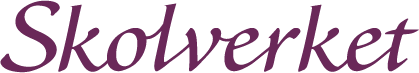 KategoriHur länge klarar ni er utan?Hur gör ni?Vem ansvarar?Markera när det är klartKategoriHur återgår ni till ordinarie verksamhet?Vem ansvarar?Markera när det är klart